The Lord and Savior died for me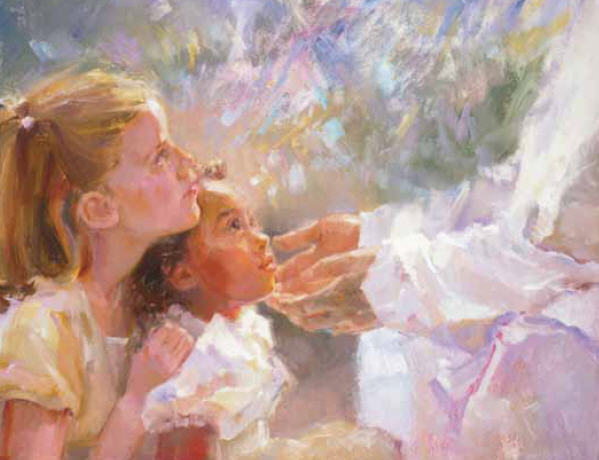 On the cross of CalvaryAnd suffered for me willingly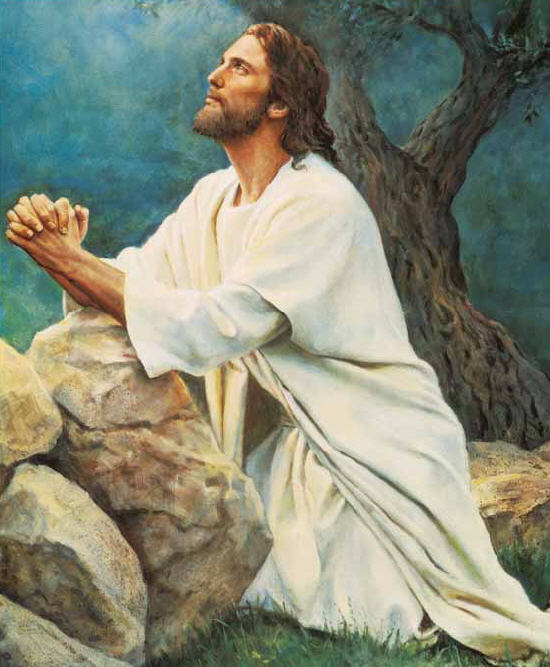 In the Garden of GethsemaneJesus paid for ev’ry wrong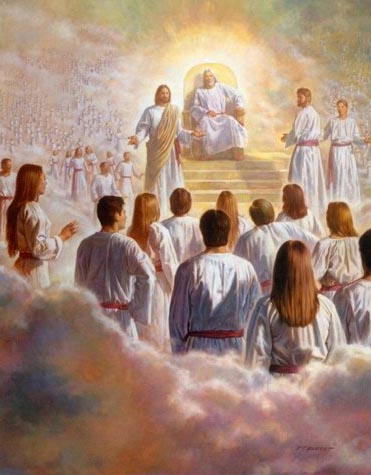 That’s why He was sentHe suffered pain the whole night long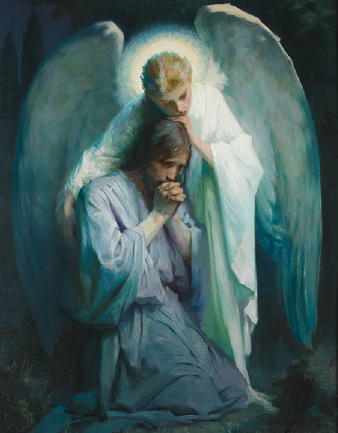 So we could all repentMy Savior sacrificed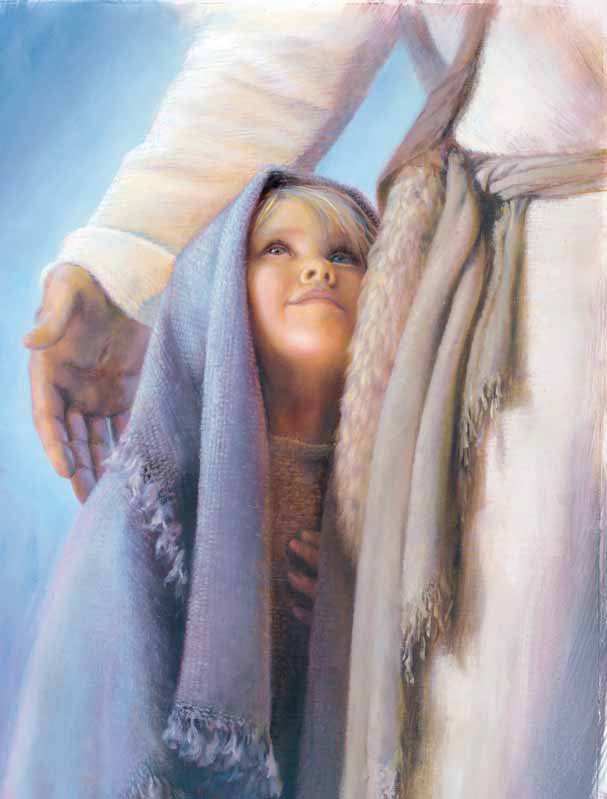 I know He paid the priceAnd I know He did it willingly for me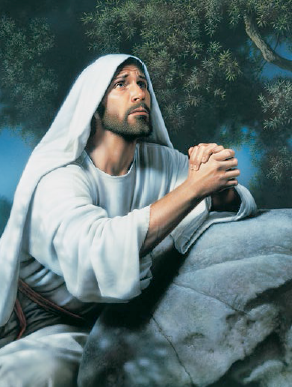 In the lonely night of GethsemaneI think of His atonement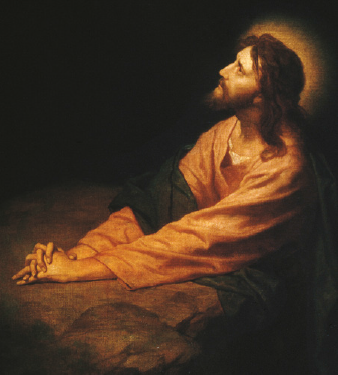 I think about His painBecause my Savior died for me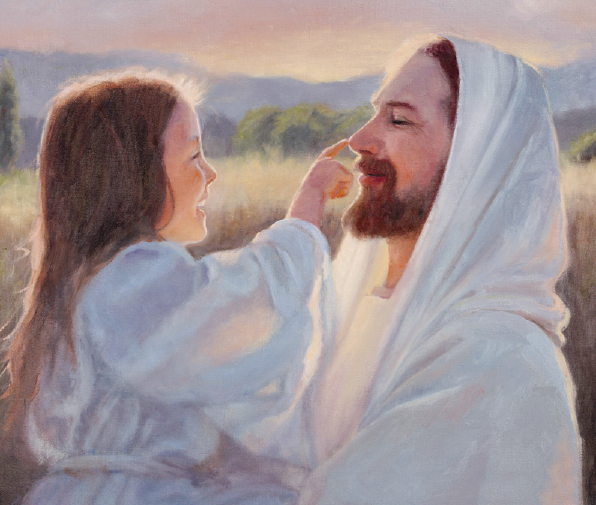 I know I’ll live again